МБОУ «Ульяновская СОШ»Отчет о проведении  мероприятий, посвященных  70-летию снятия блокады Ленинграда:Классные часы с использованием презентаций:«Блокада Ленинграда»  -    1-2 класс  и  11 класс       (Музыкальное сопровождение)«Памяти павших и живых блокадного Ленинграда посвящается»- 3 класс«Дорога жизни»    -    4- 5 класс  и  10 класс«Это наша история.  Блокадный Ленинград» -  4-5 класс   (Музыкальное сопровождение)«872 дня»  - 6 класс«70-летие снятия блокады Ленинграда»  - 7 класс«Блокадный Ленинград»  - 8-9 класс«900 дней и ночей»  - 10 классБеседы:«Жила  была…»(о книге про Таню Савичеву)  2 класс«Мы - за мирное детство!» (страницы из дневника Тани Савичевой)- 4 класс«Блокадники нашего поселения»  «Рассказ Ф. Абрамова «Потомок Джима»  - 6 класс«По страницам газет и журналов про блокадный Ленинград» - 8-9 классРассказ- сообщение:«Дорога жизни - в жизни моего прадеда» ( Рассказ Егора Колесниченко о прадеде Кулакове Николае Ивановиче, шофере, который возил хлеб по дороге жизни в блокадный Ленинград) - 10 классЗаочная экскурсия    на Пискарёвское мемориальное кладбище в музей Тани Савичевой.Информационные стенды :«Страницы истории»  -      Фойе школы     и  в  10 классе     Тематическая  выставка  книг  «Непокорённый Ленинград»  - библиотекаОтчет о мероприятиях в Ростовской ОШ .В среду, 29 января, в Ростовской основной школе были проведены общешкольные классные часы, посвященные 70-летию полного освобождения Ленинграда от вражеской блокады.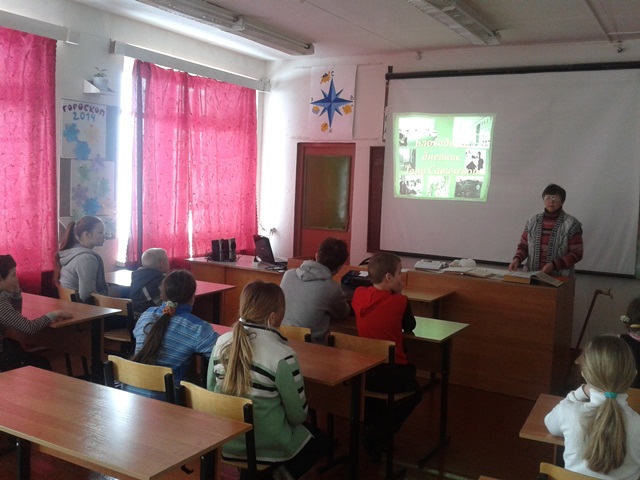 Для учеников начальных классов (2-4) Фалелеева Н. В. провела классный час на тему «Блокадный дневник Тани Савичевой». Выступление сопровождалось презентацией.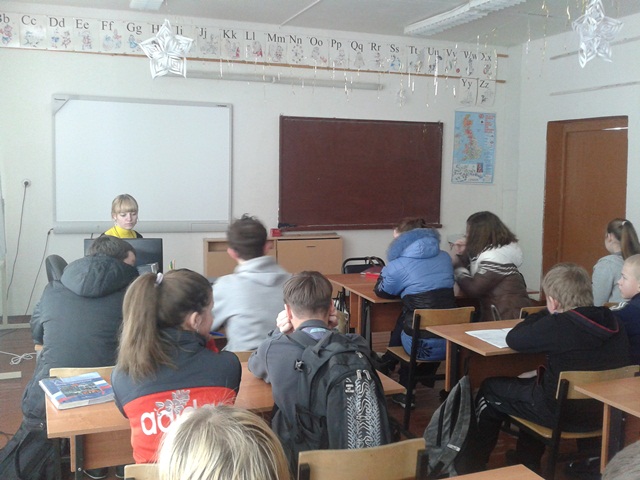 	Для учащихся 5-9 классов мероприятие организовала и провела Коптяева О. Д. В своем выступлении Ольга Дмитриевна рассказала ученикам о трудностях блокадного времени. Выступление было дополнено презентацией и аудиозаписями.